	嘉義市103年度家庭教育「打造健康、幸福的學習型家庭-親子教育成長講座」活動紀錄承辦單位：嘉義市家庭教育中心、國立嘉義大學家庭教育研究中心、嘉義市育人國小課程名稱: 親師溝通，共創三贏！活動時間: 10月8日(星期三) 上午9：30~12：30活動地點: 嘉義市垂楊國民小學 會議室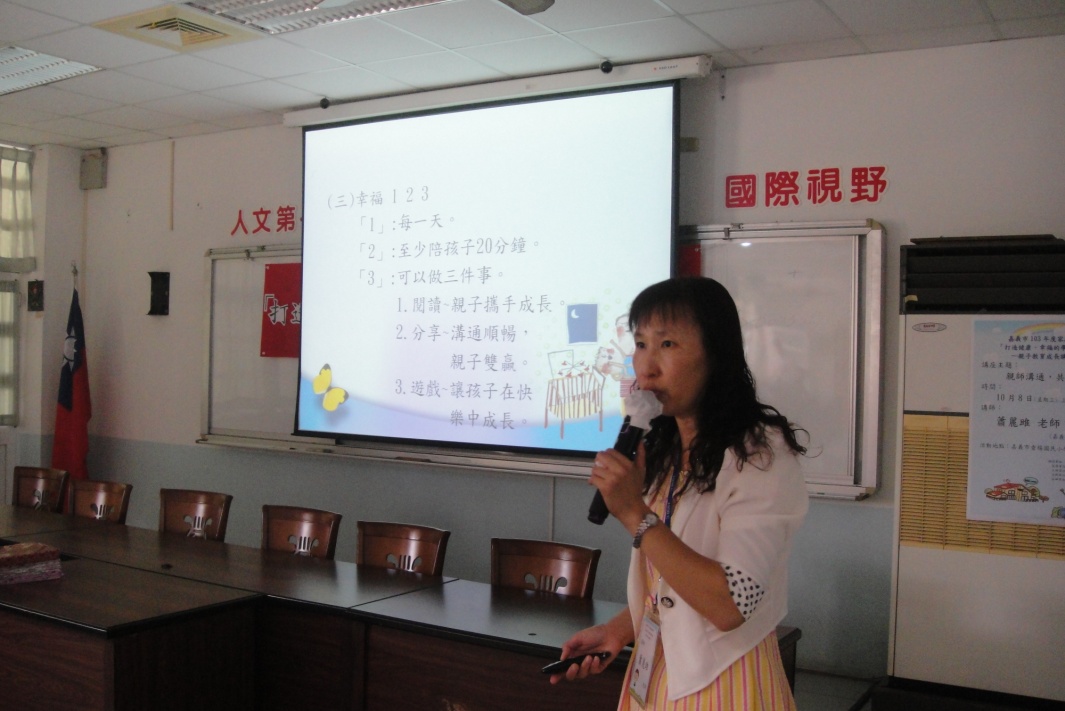 相片描述：講師給予參與家長，可行且實際的建議，讓家長日後可持續作為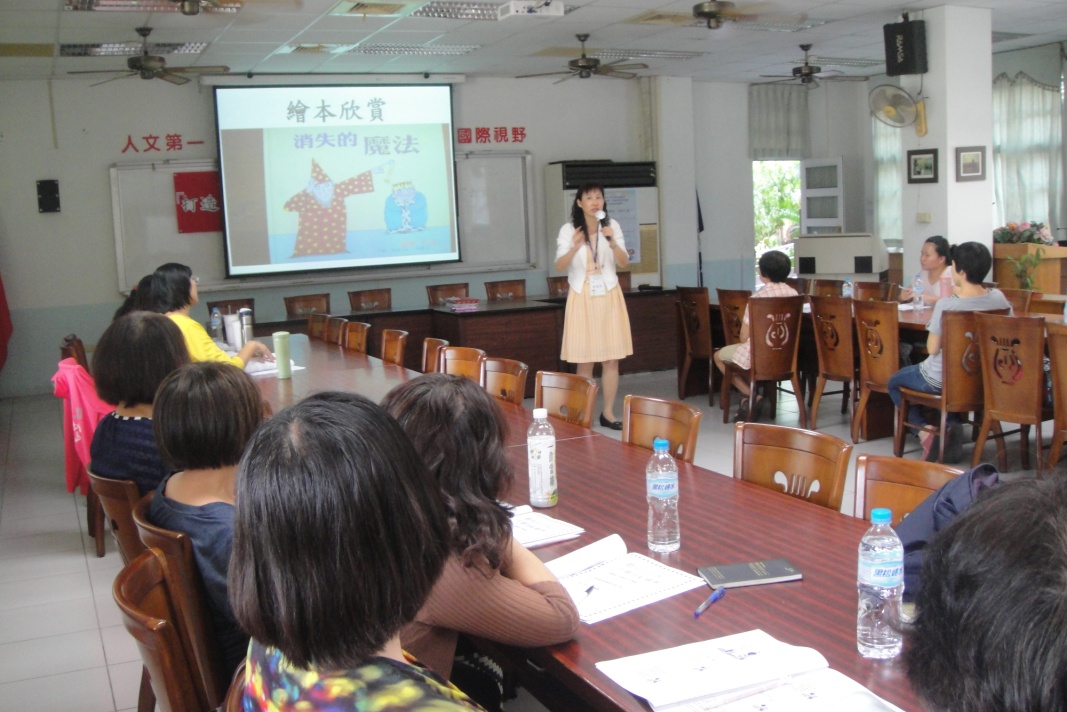 相片描述：使用繪本教學，提供思考的材料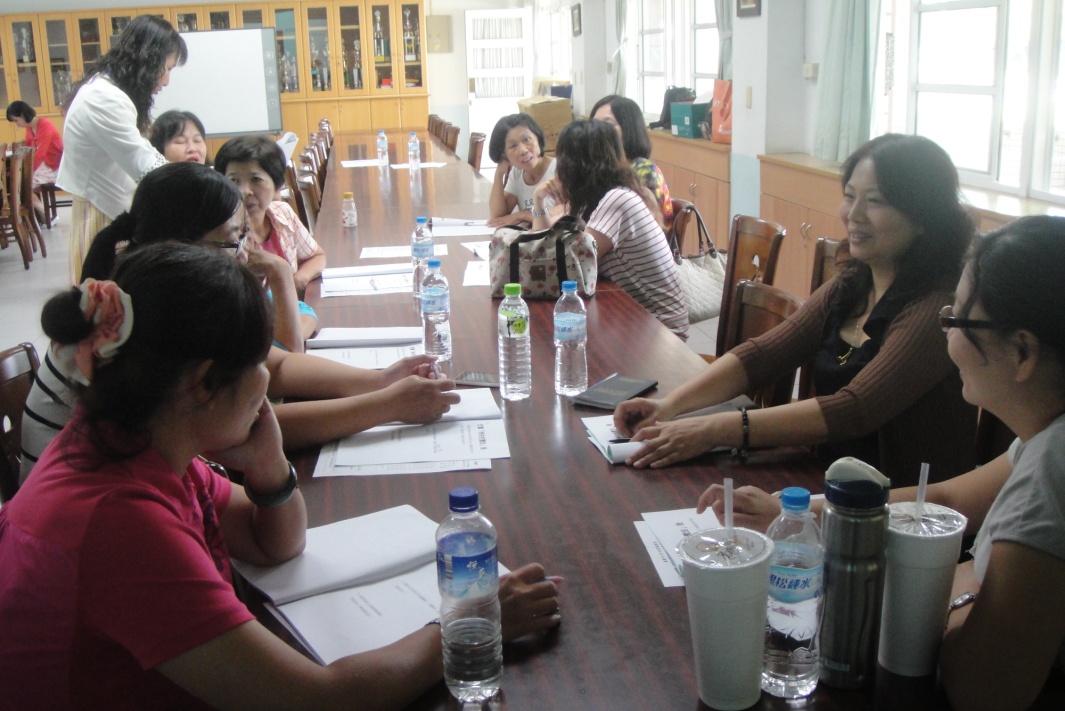 相片描述：家長進行分組討論，積極提出各種想法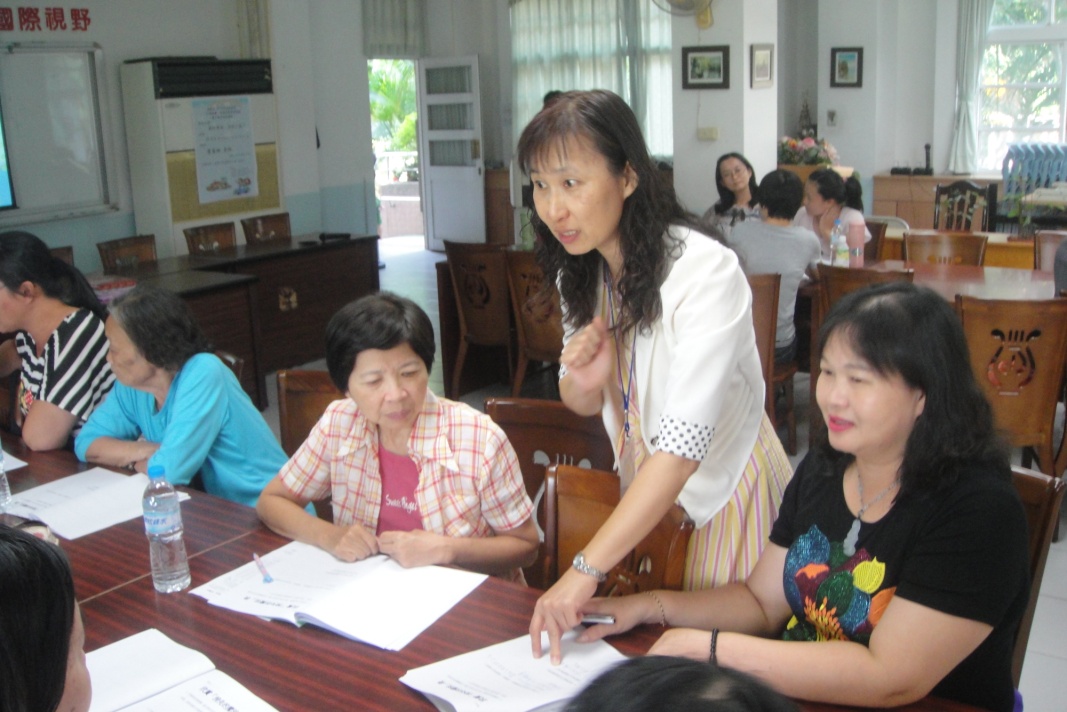 相片描述：講師加入家長分組討論，提供方向，並給與鼓勵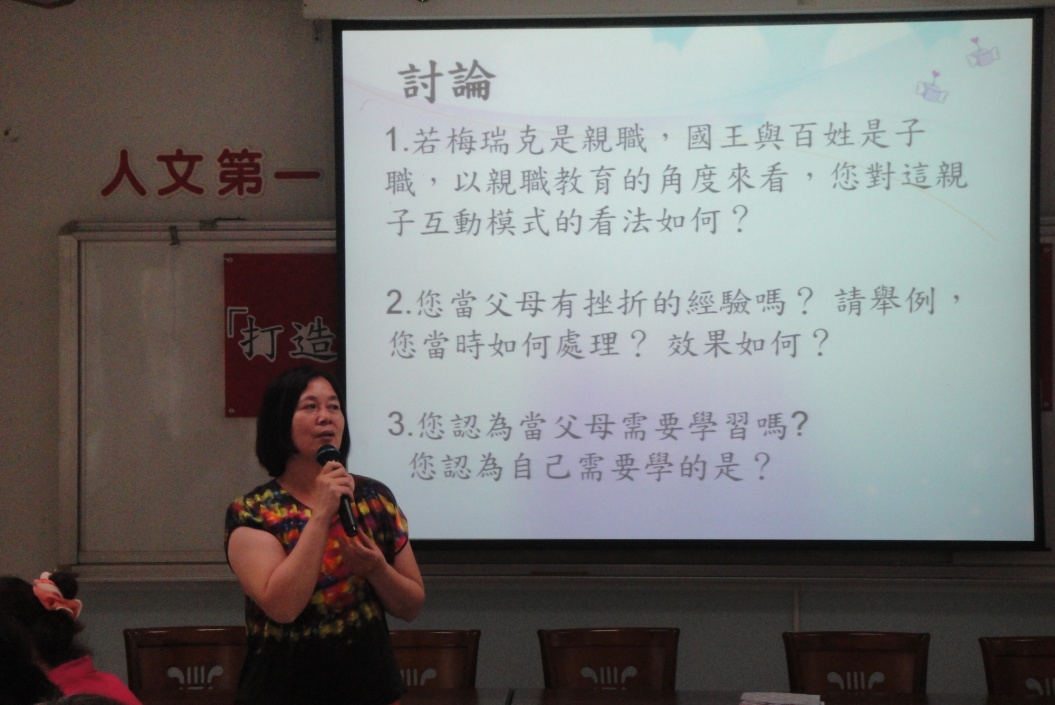 相片描述：家長上台分享自身經驗，並共同討論解決方法